Stratégies pour développer des communications efficaces Relation, relation, relation (honnête et respectueuse)Poser des questions réfléchies qui démontre la valeur ajoutée de ce que le parent connaît.Réfléchir ensemble  « Je me demande… » démontre notre intérêt, notre curiosité, notre respect et nous place sur un pied d’égalité.Établir un climat de confiance (écouter avec un intérêt sincère pour  comprendre) et ce bien avant d’avoir à les approcher avec un sujet difficile.Discuter au sujet de son enfant évoque de fortes émotionsanxiété (expériences préalables) crainte (jugement) En général les parents trouvent les suggestions intrusives. Ils préfèrent recevoir de l’information de façon coopérative et respectueuse, dans un contexte de partage. « Il est arrivé un petit incident aujourd’hui. Je sais que c’est difficile à entendre et je comprends bien pourquoi. (Expliquer le geste agressif) Ce genre de comportement est typique pour un enfant de cet âge quand ils sont frustrés ou n’ont pas ce qu’ils veulent. Est-ce que je peux vous expliquer un peu ce qui est arrivé ? Ainsi ce sera plus facile de comprendre ce qui se passe. On pourra ensuite voir comment on peut lui aider pour prévenir un autre incident. »doute (compétence, à la maison/centre) Démontrer de l’empathie. « C’est parfois difficile de savoir quoi faire quand son enfant agit comme ça. »  Les rassurer qu’ils ne sont pas les seuls à rencontrer ce genre de situations, d’avoir des questions ou inquiétudes afin de les rassurer et de les appuyer. peur (préférence) « Ah oui, vous voyez que Marissa veut rester plus longtemps. C’est parce qu’elle est vraiment intéressée dans son jeu. Elle sait qu’elle doit tout ranger dans deux minutes. Marissa, dans deux minutes tu vas ranger toute seule ou tu vas vouloir un peu d’aide ? »Communication efficace - Le quoi  3 étapes pour une communication efficace :prendre connaissance de nos émotions (parent qui arrive en retard)s’exprimer en prenant le point de vue de l’enfant (crise-enfant qui ne veut pas partir, ou autre manque de coopération (s’habiller))développer un partenariat avec le parent (frapper)utiliser le « je »obtenir leur perspective sans jugement (colère)trouver un compromis (frapper des pieds ou doudou)faire un retour, vérifier le résultatCommunication efficace - Le pourquoi pour les parents mieux connaître, comprendre son enfant et être impliquerpartager la journée de l’enfantdécouvrir et partager ses observations (étapes de développement, forces, besoins et défis)développer un partenariat pour appuyer l’enfantSource : Kids Matter. Effective communication between families and early childhood staffCommunication efficace - Le pourquoi pour le personnel développer une meilleure connaissance et compréhension de l’enfantse sentir apprécier pour son rôle en tant que professionnelle de la petite enfancecomprendre ce qui se passe dans la familledécouvrir comment mieux appuyer l’enfant et sa familleSource : Kids Matter. Effective communication between families and early childhood staffCommunication efficace - Le pourquoi pour les enfants être conscient des besoins particuliers de l’enfant pour la journéedémontrer ou modeler pour l’enfant un mode de communication efficace (écouter puis répondre)démontre la relation positive entre le personnel et le parentcontribuer à une planification qui répond aux intérêts et besoins de l’enfantétablir un lien entre la famille et le centre pour développer un service de qualitéSource : Kids Matter. Effective communication between families and early childhood staffCommunication efficace – le quand et le comment  vérifier quand est le meilleur temps pour échangerface-à-face (non verbal)en début ou fin de journéecourriel, téléphonedocumentationphotos avec histoires d’apprentissageportfolio avec échantillons des changementscourrielSource : Kids Matter. Effective communication between families and early childhood staffCommunication efficace – Situations difficilesMalaise réciproque Différentes valeurs ou opinions des enfantsHésitations face au non-verbalDifficulté à trouver les bons mots pour s’exprimerEntendre un message qui porte à confusionSource : Kids Matter. Effective communication between families and early childhood staffMalaise réciproque Réfléchir sur ce qui semble vous rendre inconfortablePrendre le temps pour apprendre à se connaître (parler de sa journée, de ses intérêts), développer une relation positiveTrouver le meilleur moyen pour communiquerDifférentes valeurs ou opinions des enfantsEssayer de comprendre l’autre perspectiveTrouver un terrain d’entente commun; sinon s’entendre qu’il est possible d’être en désaccordÊtre respectueux et démontrer un intérêt sincère pour mieux connaître un autre point de vuePoser des questions pour mieux comprendreHésitations face au non-verbalRéfléchir sur le message que nous donnons avec notre non-verbal (bras croisés, s’empresser, ton de voix)Être conscient du non-verbal de l’autre pour déterminer si c’est le moment de parler (empressement qui signifie qu’il faut planifier un autre temps pour échanger, ton de voix qui signifie que c’est un sujet délicat ou privé)Difficulté à trouver les bons mots pour s’exprimerPrendre le temps de réfléchir à son message au préalable.Discuter avec d’autres membres du personnel pour le  meilleure approche.Accepter le fait que le sujet peut être abordé à un autre moment.Vérifier si le message a été bien compris, si vous l’avez bien communiqué.Entendre un message qui porte à confusionLaisser savoir que vous n’êtes pas certain du message, demander pour une clarification.Demander plus d’information si ceci peut vous aider à mieux comprendre.Résumer ce que vous avez entendu.Source : Kids Matter. Effective communication between families and early childhood staffMatière à reflection Comment vous sentez-vous quand on vous remet en question ? Pouvez-vous identifiez vos sentiments et comprendre pourquoi vous ressentez ces émotions ?Pensez à une personne qui vous a vraiment écoutée. Que faisait-elle pour vous démontrer qu’elle vous écoutait ? Comment vous sentiez-vous ? Comment pouvez-vous utiliser cette expérience dans des situations de communication difficiles?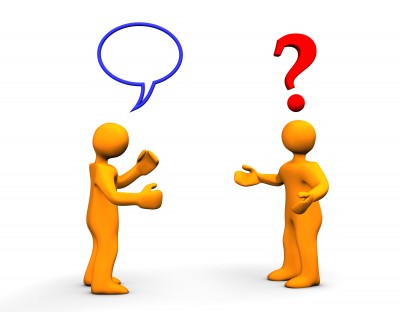 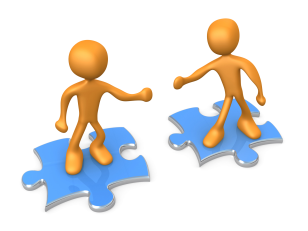 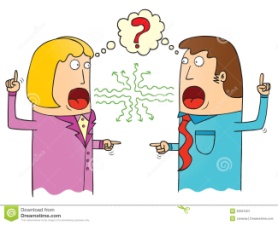 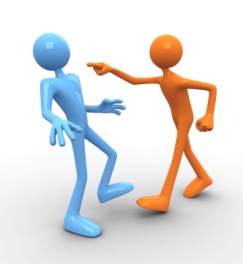 